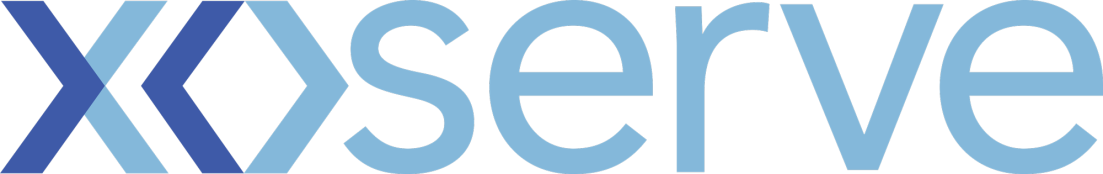 Modify Details of X Type CodeEIC Functions for  X Type CodesParameterParameterOld  DetailsNew DetailsEIC Code*(16 characters, starting with “48X”)EIC Display Name* (Up to 15 characters)EIC Name – Party Name*EIC Locality* (Either “Local” or “International”)Company Address*Contact Person Name & Phone Number*Contact Person Email*Additional EmailFunction 1*(Functions described on page 2 below)Function 2Function 3Function 4VAT Number (Pease include the two letters at the beginning of the code to indicate the country, followed by the digits)Balance Responsible PartyGrid OperatorMetered Data AggregatorProduction Responsible partyBalance SupplierGrid Access ProviderMetered Data CollectorProfile Maintenance PartyCapacity TraderImbalance Settlement ResponsibleLNG OperatorResource ProviderConsumerInformation ProviderMetered Data ResponsibleStorage System OperatorControl Block OperatorInterconnection Trade ResponsibleMetering Point AdministratorSystem OperatorConsumption ResponsibleMarket OperatorNomination ValidatorTrade Responsible PartyCoordinating SchedulerMeter AdministratorParty Connected To GridTransmission Capacity AllocatorCoordination Center OperatorMeter OperatorProducer